MondayTuesdayWednesdayThursdayFridaymorningJoe Wicks – online fitness class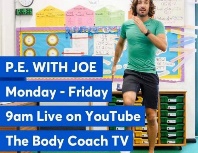 9:00 – 9:30Joe Wicks – online fitness class9:00 – 9:30Joe Wicks – online fitness class9:00 – 9:30Joe Wicks – online fitness class9:00 – 9:30Joe Wicks – online fitness class9:00 – 9:30morningHandwriting & quick mental maths LiteracySpelling – new phoneme for the week (ie words)WritingTalk4writing activityLook in this week’s file for more detailHandwriting & quick mental mathsLiteracySpelling – different strategy to practise your phonemeGrammar - Look in this week’s file for more detailReading - SumdogHandwriting & quick mental mathsLiteracySpelling – write/type sentences with phonemesReading –  reading book of choice, - listen for and discuss interesting words and phrases.  Add to your words and phrases display / poster.Writing – Talk4writing activity – Look in this week’s file for more detail  Handwriting & quick mental mathsLiteracySpelling x 4 – common words…Reading –  choice of activity from Pick and MixHandwriting & quick mental mathsLiteracySecret spelling – ask someone to test you on this week’s wordsReading – choice of activity from Pick and MixRELAX / SNACKRELAX / SNACKRELAX / SNACKRELAX / SNACKRELAX / SNACKRELAX / SNACKMid morningNumeracyMultiplication and division review of ALL tables 2,3,4,5, 6 and 10.Emphasis this week is on exploring multiplication AND division facts for the tables above.See Maths ‘Pick and Mix’ activities filesNumeracySee Maths ‘Pick and Mix’ activities filesNumeracySee Maths ‘Pick and Mix’ activities filesNumeracySee Maths ‘Pick and Mix’ activities filesNumeracySee Maths ‘Pick and Mix’ activities filesLUNCHLUNCHLUNCHLUNCHLUNCHLUNCHAfternoonThis week afternoon activities will be a selection of your choice fromHWBFrenchBody PercussionEducation city - magnetsMore info in filesHWBSee Monday HWBSee MondayHWBSee MondayHWBSee Monday